БЛОК-СХЕМА ПРЕДОСТАВЛЕНИЯ В АРЕНДУ МУНИЦИПАЛЬНОГО ИМУЩЕСТВА (В ПОРЯДКЕ ПРОВЕДЕНИЯ ТОРГОВ)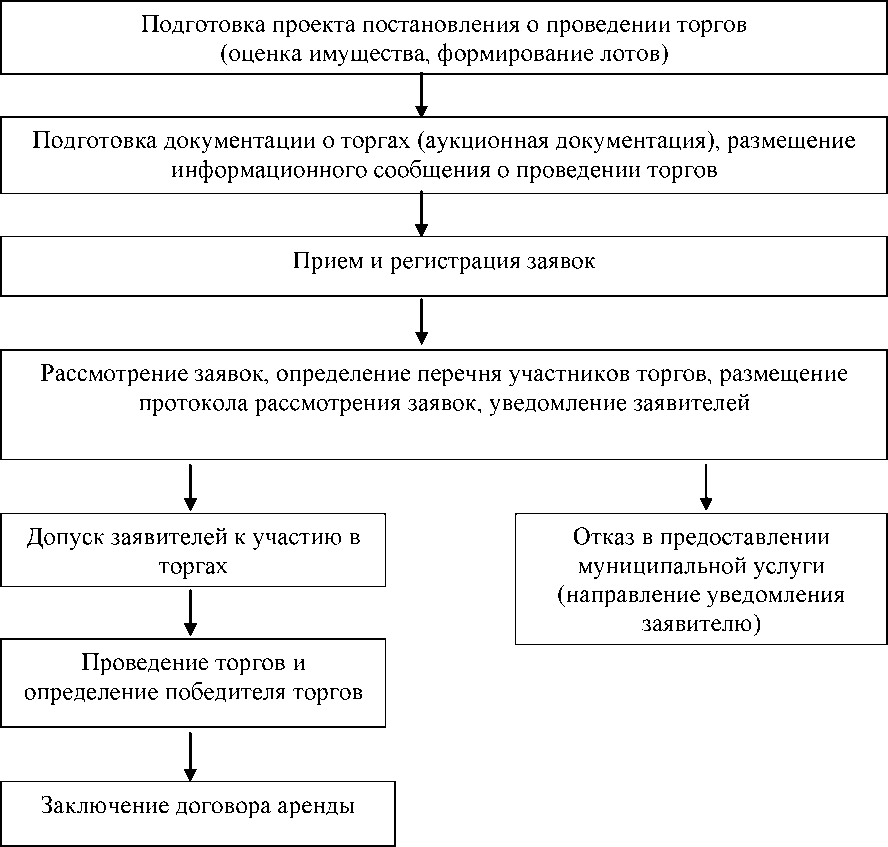 